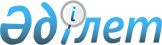 О внесении изменений в решение Риддерского городского маслихата от 27 марта 2018 года №20/3-VI "О ставках фиксированного налога"Решение Риддерского городского маслихата Восточно-Казахстанской области от 18 июля 2019 года № 34/6-VI. Зарегистрировано Департаментом юстиции Восточно-Казахстанской области 25 июля 2019 года № 6095
      Примечание ИЗПИ.

      В тексте документа сохранена пунктуация и орфография оригинала.
      В соответствии со статьей 546 Кодекса Республики Казахстан от 25 декабря 2017 года "О налогах и других обязательных платежах в бюджет" (Налоговый кодекс), подпунктом 2) статьи 2 Закона Республики Казахстан от 25 декабря 2017 года "О введении в действие Кодекса Республики Казахстан "О налогах и других обязательных платежах в бюджет" (Налоговый кодекс), подпунктом 15) пункта 1 статьи 6 Закона Республики Казахстан от 23 января 2001 года "О местном государственном управлении и самоуправлении в Республике Казахстан", Риддерский городской маслихат РЕШИЛ:
      1. Внести в решение Риддерского городского маслихата от 27 марта 2018 года №20/3-VI "О ставках фиксированного налога" (зарегистрировано в Реестре государственной регистрации нормативных правовых актов за № 5596, опубликовано в Эталонном контрольном банке нормативных правовых актов Республики Казахстан в электронном виде 18 апреля 2018 года) следующие изменения:
      пункт третий решения изложить в новой редакции:
      "3. Настоящее решение вводится в действие по истечении десяти календарных дней после дня его первого официального опубликования и действует до 01 января 2020 года.";
      в приложении к решению строку порядковый номер семь изложить в новой редакции:
      "
      ".
      2. Настоящее решение вводится в действие по истечении десяти календарных дней после дня его первого официального опубликования и действует до 01 января 2020 года.
					© 2012. РГП на ПХВ «Институт законодательства и правовой информации Республики Казахстан» Министерства юстиции Республики Казахстан
				
7.
Обменный пункт уполномоченной организации, расположенный в населҰнном пункте
10
      Председатель сессии

О. Беляев

      Секретарь городского маслихата

И. Панченко
